I Fill in the gaps in the text using the words from the box. There are some extra words. Ova vježba će se odnositi na stručne tekstove iz udžbenika English for the energy industryBeing a …………………………… fuel, hydrogen can …………………………… almost anything. As an conversion device that can …………………………… the power of hydrogen, the …………………………… cell is key to making it happen. It produces electricity through a chemical reaction, but without ……………………………. . It ……………………………hydrogen and oxygen into water, and in the process also creates electricity. Fuel cells operates much like a battery, except they don’t require electrical……………………………. Fuel cells can ……………………………power almost ……………………………, as long as they have fuel to use.The reactions that produce electricity happen at the ……………………………. Every fuel cell has two electrodes, one positive, called the anode, and one negative, called the cathode. These are separated by an electrolyte …………………………… Fuel goes to the anode side, while oxygen (or just air) goes to the cathode side. When both of these chemicals hit the electrolyte……………………………, they react, …………………………… their electrons, and create an electric ……………………………. .II Complete the sentences with the correct form of the verbs in brackets (all tenses)The new Harry Potter book ………………………………………………..(come out) last month, but I………………………………………………..  (not buy) it yet.2 Yesterday I ……………………………………………….. (have to) go back home because I………………………………………………..  (leave) my books in my room.3 Since she ……………………………………………….. (start) the detective novel, she………………………………………………..  (suffer from) writer’s block twice.4 I ……………………………………………….. (ﬁnd out) about it earlier today, but I wish I (know) before.5 Anna and Joe (get) married two years ago, but they ……………………………………………….. (be) separated for the last six months.6 When my aunt (have) her operation next week, she ……………………………………………….. (feel) a lot better.7 I ……………………………………………….. (come from) Italy. In fact, I ……………………………………………….. (be born) near Milan.8 I ……………………………………………….. (not enjoy) holidaying in Ibiza when I was a child, but I wish I……………………………………………….. (be) there now.Rewrite the sentences beginning with the words given. 1 Pinter didn’t actually write that play. That play ………………………………………………………………. 2 One of the ofﬁce staff was using the photocopier. The photocopier ………………………………………………………3 Historians are ﬁnding new evidence all the time. New evidence …………………………………………………………. 4 They’ve put the ceremony off until next Monday. The ceremony ……………………………………………………………5 A note on the last page acknowledges his contribution. His contribution …………………………………………………………….. 6 They will probably have sold all copies by tomorrow. All copies …………………………………………………………………..7 Somebody has tampered with the safety equipment. The safety equipment ………………………………………………….... 8 They might award her the prize for her ﬁrst novel. She ………………………………………………………………………….Reading comprehension na stranama 6 I 7 radne sveske; reading comprehension će biti u vezii tehnologije, robotike, transhumanizma, ljudskog društva i napretka…Neke od riječi iz Headway advanced sa objašnjenjima – osim u samim lekcijama, koristu listu mogućih nepoznatih riječi  imate na kraju  udžbenika u section Vocabulary. Vježba će se sastojati od nekoliko objašnjenja za koje je neophodno obezbijediti odgovarajuće riječi.Adoration: deep love and respect, warmth, affection; worship; veneration.Anticipate: regard as probable; expect or predict; act as a forerunner or precursor of.Boastfulness: To talk or write about oneself or something related to oneself in a proud or self-admiring way.Buggy: A baby carriage.Cold calling:  the solicitation of business from potential customers who have had no prior contact with the salesperson conducting the call. Dexterity: skill in performing tasks, especially with the hands.:Crawl: move forward on the hands and knees or by dragging the body close to the ground.Dismay: concern and distress caused by something unexpectedEmpathy: concern and distress caused by something unexpectedFlatter: lavish praise and compliments on (someone), often insincerely and with the aim of furthering one's own interests.Follicle: a small secretory cavity, sac, or gland.Forebear: an ancestor, ancestor, forefather, predecessor, progenitor,Flourish: grow or develop in a healthy or vigorous way, especially as the result of a particularly congenial environment, thrive, grow, prosperGratitude: the quality of being thankful; readiness to show appreciation for and to return kindness.Graze: to break the surface of the skin by rubbing against something roughGutted: bitterly disappointed or upset.Indignation: anger or annoyance provoked by what is perceived as unfair treatment.Infant: a very young child or baby.Lie-in: to stay in bed later than usual in the morningOath: a solemn promise, often invoking a divine witness, regarding one's future action or behaviour.Oblivion: the state of being unaware or unconscious of what is happening around one.Lose it: to stop being able to control your emotions and suddenly start to shout, cry, or laughPeaky: pale from illness or fatigue; sickly, sallow, ashen-facedPelvis: the basinlike cavity in the lower part of the trunk of many vertebrates, formed in humans by the innominate bones, sacrum, etc.Perplexing: completely baffling; very puzzling.Satchel: a small bag often with a shoulder strap.Sleepover: a small bag often with a shoulder strap.Spirituality: the quality of being concerned with the human spirit or soul as opposed to material or physical things.Stir: o mix a liquid or other substance by moving an object such as a spoon in a circular pattern:Swot: hit the books, study - learn by reading booksTeeter: move or balance unsteadily; sway back and forth.Think on your feet: to make a quick decision or give an answer quicklyTrolley: move or balance unsteadily; sway back and forth.Woeful: characterized by, expressive of, or causing sorrow or misery, very bad, deplorableVocal: relating to the human voice. vocalized, voiced, spoken, said, uttered, expressed, articulated, oralTransmission: 	transference, transferral, passing on, communication, conveyance, imparting, channelling, carrying, relaying, dispatch, mediation;Napomena: Riječi iz English for the energy industry će se testirati u posebnoj vježbi.Uopšteno, obratiti pažnju na sva vježbanja u radnoj svesci.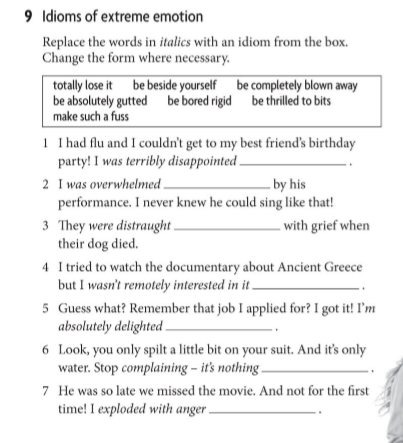 split off    generate  recharging  harness  vision   versatile  combustion  converts      partition      electrodes      barrier      deplete     bulb  indefinitely      current   power      fuel  cellar  spell the end